MADONAS NOVADA PAŠVALDĪBA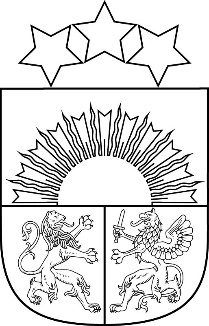 Reģ. Nr. 90000054572Saieta laukums 1, Madona, Madonas novads, LV-4801 t. 64860090, e-pasts: pasts@madona.lv __________________________________________________________________________MADONAS NOVADA PAŠVALDĪBAS DOMESLĒMUMSMadonā2021.gada 21.septembrī						            	Nr.197									    (protokols Nr.10, 13.p.)Par pašvaldības kustamās mantas – transportlīdzekļa VW Transporter, Reģ. Nr.JC6563 nosacītās cenas apstiprināšanu un izsoles noteikumu apstiprināšanu	2021.gada martā Barkavas pagasta pārvaldes bilancē esošam transportlīdzeklim VW Transporter beidzās tehniskā apskate. Veicot mašīnas diagnostiku, tika konstatēts, ka, lai sagatavotu automašīnu tehniskajai apskatei, nepieciešami lieli ieguldījumi. 2021. gada marta uzņēmējdarbības komitejā, informatīvi skatot jautājumu par ieguldījumu veikšanu, tika nolemts neremontēt automašīnu, novērtēt to un nodot atsavināšanai, rīkojot atklātu izsoli. 	Ņemot vērā deputātu viedokli, 2021.gada 9.jūnijā ir veikta transportlīdzekļa novērtēšana (sauszemes transportlīdzekļu tehniskais eksperts A.Vārsbergs (sertifikāts AA Nr.408, derīgs līdz 29.01.2024.) tirgus cenas noteikšanai. Par vērtēšanu tika samaksāts EUR 25.00. Šī brīža tirgus vērtība noteikta 1250.00 EUR.Publiskas personas mantas atsavināšanas likuma 3. panta otrā daļa, paredz, ka publisku personu mantas atsavināšanas pamatveids ir mantas pārdošana izsolē. Saskaņā ar likuma 6.panta otro un trešo daļu atļauju atsavināt atvasinātas publiskas personas kustamo mantu dod attiecīgās atvasinātās publiskās personas lēmējinstitūcija vai tās noteikta institūcija. Lēmumā par atsavināšanu norāda atsavināšanas veidu.Noklausījusies sniegto informāciju, ņemot vērā 15.09.2021. Uzņēmējdarbības, teritoriālo un vides jautājumu komitejas un 21.09.2021. Finanšu un attīstības komitejas atzinumus, atklāti balsojot: PAR – 15 (Agris Lungevičs, Aigars Šķēls, Aivis Masaļskis, Andrejs Ceļapīters, Andris Sakne, Artūrs Čačka, Artūrs Grandāns, Gatis Teilis, Gunārs Ikaunieks, Guntis Klikučs,  Kaspars Udrass, Sandra Maksimova, Valda Kļaviņa, Vita Robalte, Zigfrīds Gora), PRET – NAV, ATTURAS – NAV, Madonas novada pašvaldības dome NOLEMJ:Atsavināt – pārdot Madonas novada pašvaldības kustamo mantu - transportlīdzekli VW Transporter, reģistrācijas Nr. JC6563, rīkojot izsoli ar augšupejošu soli. Apstiprināt transportlīdzekļa VW Transporter, reģistrācijas Nr. JC6563, nosacīto cenu EUR 1275.00 (viens tūkstotis divi simti septiņdesmit pieci euro, 00 centi).Apstiprināt transportlīdzekļa VW Transporter, reģistrācijas Nr. JC6563, izsoles noteikumus. Uzdot Pašvaldības īpašuma iznomāšanas un atsavināšanas izsoļu komisijai organizēt transportlīdzekļa izsoli. Pielikumā: Izsoles noteikumi. Domes priekšsēdētājs				         A.Lungevičs	Šrubs 28374223